Dead SkunkLoudon Wainwright III 1972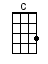 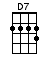 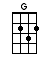 INTRO:  / 1 2 3 4 /[G] / [D7] / [C] / [G] /[G] / [D7] / [C] / [G] /[G] Crossin' the highway [D7] late last nightHe [C] should-a looked left and he [G] should-a looked rightHe [G] didn't see the station [D7] wagon carThe [C] skunk got squashed and [G] there you areCHORUS:You got your [G] dead skunk in the [D7] middle of the road[C] Dead skunk in the [G] middle of the road[G] Dead skunk in the [D7] middle of the road[C] Stinkin’ to high [G] heaven[G] / [D7] / [C] / [G]Take a [G] whiff on me that [D7] ain't no rose[C] Roll up your window and [G] hold your noseYou [G] don't have to look and you [D7] don't have to see‘Cause you can [C] feel it in your ol-[G]factoryCHORUS:You got your [G] dead skunk in the [D7] middle of the road[C] Dead skunk in the [G] middle of the road[G] Dead skunk in the [D7] middle of the road and it’s[C] Stinkin’ to high [G] heaven[G] / [D7] / [C] / [G] /[G] / [D7] / [C] / [G]Yeah you [G] got your dead cat and you [D7] got your dead dogOn a [C] moonlight night you got your [G] dead toad frog[G] Got your dead rabbit and your [D7] dead raccoonThe [C] blood and the guts they're gonna [G] make you swoonCHORUS:You got your [G] dead skunk [D7] in the middle[C] Dead skunk in the [G] middle of the road[G] Dead skunk in the [D7] middle of the road[C] Stinkin’ to high [G] heaven, come on stink![G] / [D7] / [C] / [G] /[G] / [D7] / [C] / [G]CHORUS:You got it, it’s [G] dead, it’s in the [D7] middle[C] Dead skunk in the [G] middle[G] Dead skunk in the [D7] middle of the road[C] Stinkin’ to high [G] heavenOUTRO:[G] / [D7] All over the road /[C]/[G] technicolour[G] / [D7] / [C] / [G] /[G] / [D7] / [C] Oh you got pol-[G]lutionIt’s [G] dead, it’s in the [D7] middleAnd it’s [C] stinkin’ to high, high [G] heaven[G] / [D7] / [C] / [G] /[G] / [D7] / [C] / [G]www.bytownukulele.ca